ส่วนที่ 3 : แบบรายงานผลการดำเนินแผนงาน/โครงการ/กิจกรรม ที่ได้รับงบประมาณสนับสนุนจากกองทุนหลักประกันสุขภาพ (สำหรับผู้เสนอแผนงาน/โครงการ/กิจกรรม ลงรายละเอียดเมื่อเสร็จสิ้นการดำเนินงาน)ชื่อแผนงาน/โครงการ/กิจกรรม     โครงการด้วยรักและใส่ใจสุขภาพ (Health and Healthy Care)	ผลการดำเนินงานนักเรียน ผู้ปกครอง มีความรู้ ความเข้าใจเกี่ยวกับภาวะโภชนาการการเลือกรับประทานอาหารที่มีประโยชน์และเหมาะสมกับวัยลดการรับประทานขนมขบเคี้ยวและน้ำอัดลมนักเรียนสามารถเลือกชนิดอาหารที่จะรับประทานได้เหมาะสมกับร่างกายตนเอง โดยเลือกอาหารที่มีประโยชน์ มีคุณค่าต่อร่างกาย ซึ่งการปฏิบัตินี้มีความสม่ำเสมอจนเป็นนิสัย ส่งผลให้น้ำหนักลดลง ร่างกายเจริญเติบโตเหมาะสมกับวัย มีสุขภาพแข็งแรง มีกำลังในการทำกิจกรรมต่าง ๆ ในชีวิตประจำวัน นักเรียน ผู้ปกครอง มีความรู้ ความเข้าใจเกี่ยวกับสุขภาพในช่องปาก ได้รู้จักวิธีการแปรงฟันที่ถูกต้องการเลือกใช้อุปกรณ์การดูแลสุขภาพช่องปากให้เหมาะสมกับช่วงวัยนักเรียนแปรงฟันอย่างถูกวิธี ช่วยลดความเสี่ยงต่อฟันผุ โรคเหงือก และปัญหาเกี่ยวกับฟันอื่นๆ เมื่อนักเรียนไม่มีปัญหาฟันผุสุขภาพช่องปากของนักเรียนก็จะดีนักเรียน ผู้ปกครอง มีความรู้ ความเข้าใจเกี่ยวกับสุขวิทยา การดูแลสุขภาพกายตั้งแต่หัวจรดเท้าการรักษาความสะอาดของร่างกายในวัยเด็กให้เหมาะสมกับช่วงวัยให้ครู และผู้ปกครองช่วยกันตรวจสอบสุขวิทยานักเรียนเบื้องต้นเป็นประจำการทำความสะอาดร่างกายเป็นประจำ ช่วยลดการเกิดโรคผิวหนังให้กับนักเรียน ทำให้อวัยวะต่าง ๆ ของร่างกายทำงานอย่างปกติ และมีประสิทธิภาพ ทำให้ปราศจากโรคภัยไข้เจ็บนักเรียน ผู้ปกครอง มีความรู้ ความเข้าใจเกี่ยวกับการป้องกันตนเองจากโรคไข้เลือด ได้รู้จักวิธีการป้องกันตนเองจากโรคไข้เลือดออก เช่น การทำลายแหล่งเพาะพันธ์ยุงลาย ได้รับความรู้ในการปฐมพยาบาลเบื้องต้นของผู้ป่วยโรคไข้เลือกออกร่วมกับชุมชน กำจัดแหล่งเพาะพันธ์ยุงและลูกน้ำยุงลาย รอบบริเวณโรงเรียนและบริเวณบ้านอย่างต่อเนื่องทุก ๆ สัปดาห์โยการเปลี่ยนน้ำในโอ่งหรือน้ำในถัง คว่ำภาชนะที่มีน้ำขัง เช่น ชามเก่า กระป๋อง กะลา เพื่อป้องกันยุงลายวางไข่ นอกจากนี้ยังใส่ทรายอะเบทลงในถังน้ำ เพื่อทำลายไข่ยุงอีกด้วยการติดตามและเฝ้าระวังภาวะทุพโภชนาการในเด็กได้คัดเลือกนักเรียนที่มีน้ำหนักเกินเกณฑ์เข้ารับการควบคุมการบริโภคอาหารได้จัดเมนูอาหารเพื่อสุขภาพให้กับนักเรียนที่มีน้ำหนักเกินเกณฑ์ขอความร่วมมือกับผู้ปกครองนักเรียนในการควบคุมการบริโภคอาหารในขณะอยู่ที่บ้านนักเรียนสามารถเลือกชนิดอาหารที่จะรับประทานได้เหมาะสมกับร่างกายตนเอง โดยเลือกอาหารที่มีประโยชน์ มีคุณค่าต่อร่างกาย ซึ่งการปฏิบัตินี้มีความสม่ำเสมอจนเป็นนิสัย ส่งผลให้น้ำหนักลดลง ร่างกายเจริญเติบโตเหมาะสมกับวัย มีสุขภาพแข็งแรง มีกำลังในการทำกิจกรรมต่าง ๆ ในชีวิตประจำวัน นักเรียนรู้วิธีการกำจัดเหา และมีสุขภาพกายที่เหมาะสมนักเรียนสามารถนำสมุนไพรในท้องถิ่นมาประยุกต์ใช้ในการกำจัดเหาได้นักเรียนสามารถดูแลรักษาสุขภาพผมของตนเองให้สะอาด เพื่อป้องกันการเป็นเหาซ้ำอีกโดยใช้ใบน้อยหน่ามาใช้ในการกำจัดเหา และตรวจผมของนักเรียนอย่างสม่ำเสมอนักเรียนสามารถนำความรู้ที่ได้รับการโครงการด้วยรักและใส่ใจสุขภาพ ไปปรับเปลี่ยนพฤติกรรมในการดำเนินชีวิต และสามารถแนะนำผู้อื่นในเรื่องการดูแลสุขภาพได้การดูแลสุขภาพเพื่อให้สุขภาพแข็งแรง สามารถดำเนินชีวิตได้อย่างปกติสูงผลสัมฤทธิ์ตามวัตถุประสงค์/ตัวชี้วัด1. ร้อยละ 95 ของผู้ปกครองและนักเรียนมีความรู้ เกี่ยวกับภาวะทุพโภชนาการ สุขภาพช่องปาก สุขวิทยา และการป้องกันตนเองจากโรคไข้เลือดได้2. ร้อยละ 100 นักเรียนที่มีปัญหาภาวะทุพโภชนาการได้รับการเฝ้าระวังและติดตามทุพโภชนาการโดยแยกกลุ่มนักเรียนที่มีภาวะทุพโภชนาการของนักเรียนเกินเกณฑ์ จำนวน 13 คน ให้รับประทานอาหารตามเมนูอาหารที่เหมาะสมกับภาวะโภชนาการของนักเรียน ให้ความรู้  และประเมินจากการชั่งน้ำหนักและวัดส่วนสูง ผลปรากฏว่านักเรียนมีน้ำหนักลดลง จำนวน 6 คน คิดเป็นร้อยละ 46.15  มีน้ำหนักเท่าเดิม จำนวน 3 คน คิดเป็นร้อยละ 23.08  และน้ำหนักเพิ่มขึ้น จำนวน 4 คน คิดเป็นร้อยละ 30.763. ร้อยละ 80 นักเรียนที่มีปัญหาภาวะทุพโภชนาการ มีการปรับเปลี่ยนพฤติกรรมที่เหมาะสม ปรากฏว่า นักเรียนมีการปรับเปลี่ยนพฤติกรรมได้ จำนวน 8 คน คิดเป็นร้อยละ 61.544. ร้อยละ 80 ของนักเรียนมีสุขภาพฟันที่แข็งแรง  5. ร้อยละ 70 นักเรียนที่เป็นเหา นักเรียนเป็นเหาลดลงจำนวน 24 คน คิดเป็นร้อยละ 75.00 6. อัตราป่วยของนักเรียนด้วยโรคไข้เลือดออกลดลง เนื่องจากช่วยกันกำจัดแหล่งเพาะพันธ์ลูกน้ำยุงลายในชุมชนกับโรงเรียน7. ผลขอการหาค่า HI /CI ในหมู่บ้าน และโรงเรียนบ้านตูแตหรำ  พบว่าค่า HI เท่ากับ 6  และค่า CI  เท่ากับ 3  ซึ่งมีค่าน้อยกว่าค่ามาตรฐาน จึงทำให้ไม่เสี่ยงต่อการเกิดโรคไข้เลือดออก2.1 การบรรลุตามวัตถุประสงค์	 บรรลุตามวัตถุประสงค์	 ไม่บรรลุตามวัตถุประสงค์ เพราะ.......................................................................................2.2 จำนวนผู้เข้าร่วมใน โครงการด้วยรักและใส่ใจสุขภาพ	2.2.1 กิจกรรมอบรมให้ความรู้นักเรียนและผู้ปกครอง 		- นักเรียน	จำนวน 101 คน		- นักเรียน	จำนวน  83 คน2.2.2 กิจกรรมเฝ้าระวังภาวะทุพโภชนาการในเด็ก 		- นักเรียน	จำนวน 101 คน2.2.3 กิจกรรมฟันดี มีสุข 		- นักเรียน	จำนวน 101 คน	2.2.4 กิจกรรมสลัด สะบัดเหา		- นักเรียน	จำนวน 101 คน		- ผู้ปกครอง	จำนวน  83 คน2.2.5 กิจกรรมรณรงค์โรคไข้เลือดออก 		- นักเรียน	จำนวน 101 คน		- นักเรียน	จำนวน  83 คน     3. การเบิกจ่ายงบประมาณงบประมาณที่ได้รับการอนุมัติ		48,390 บาท	งบประมาณเบิกจ่ายจริง			48,390 บาท	คิดเป็นร้อยละ   100		งบประมาณเหลือส่งคืนกองทุนฯ		-	  บาท   คิดเป็นร้อยละ   -	ปัญหา/อุปสรรคในการดำเนินงาน ไม่มี มี     ปัญหา/อุปสรรค (ระบุ)1. ระยะเวลาในการดำเนินโครงการน้อยเกินไป2. สภาพอากาศไม่เอื้ออำนวยต่อการดำเนินกิจกรรมในแต่ละกิจกรรม3. บางกิจกรรมยังไม่ได้รับความร่วมมือจากผู้ปกครองเท่าที่ควร เนื่องจากผู้ปกครองต้องทำงานทุกวัน	แนวทางแก้ไข (ระบุ)ต้องร่วมกิจกรรมบางกิจกรรมเข้าด้วยกันต้องทำกิจกรรมภายในอาคาร ข้อเสนอแนะ1. ควรอนุมัติงบประมาณให้เร็วกว่านี้	2. อยากให้หน่วยงานผู้สนับสนุนโครงการ (อบต.กำแพง) เข้ามาร่วมดำเนินกิจกรรมควบคู่กับทางโรงเรียน3. ไม่สมควรที่จะรวมการอบรมให้ความรู้ทุกกิจกรรมในวันเดียวกัน เนื่องจากผู้เข้าร่วมกิจกรรมไม่มีความสมาธิอยู่กับกิจกรรมเป็นเวลานาน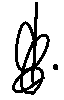 	ลงชื่อ				ผู้รายงาน	   (นายโชคชัย  ทิพย์รองพล)	ตำแหน่ง  ผู้อำนวยการโรงเรียนบ้านตูแตหรำ	วันที่  28  เดือนกันยายน พ.ศ. 2561